CURICULUM VITAE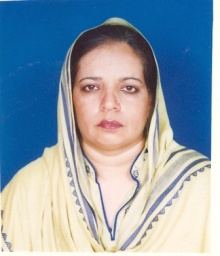  SAFIA AHMED, PHDCONTACT INFORMATION: Phone:  9251-90643009, Fax: 9251-90643156   E-MAIL : safiamrl@yahoo.comEDUCATIONM.Sc.	Biology, Quaid-i-Azam University, Islamabad, Pakistan (1986).Ph.D.	Biotechnology, University of London, UK. (1992)DIC	Biotechnology, Imperial College of Science and Technology, London, UK (1992)Post-Doc	i. Dept. Chemical Engineering, University of Santiago de Compostela, Spain. Jan 2001-June, 2001 	ii. Dept. Civil and Environmental Engineering, George Washington University, Washington DC. USA. Feb -Aug 2007.                                                                                                                      Field of study		   				Applied and Environmental Microbiology/Biotechnology  PROFESSIONAL ACTIVITIESProfessor	Quaid-i-Azam University, Islamabad, Pakistan, 26-02-2011 to dateAssociate Professor	Quaid-i-Azam University, Islamabad, Pakistan, 16-10-2007 to 25-02-2011.Post Doc Fellow						George Washington University, USA Feb-07-to Aug-07Assistant Professor    	 	Quaid-i-Azam University, Islamabad, Pakistan Oct, 	000 to16-10-2007Post doctoral fellow				University of Santiago-de Compostela, Spain, 2001.Lecturer		 									Quaid-i-Azam University, Islamabad, Pakistan 1997-2000Scientific officer         		Quaid-i-Azam University, Islamabad, Pakistan 1993-1997   Visiting Teacher						National University of Science and Technology 																												Rawalpindi, Pakistan (2000-2001).                                  TEACHING / RESEARCH      Courses Taught	Enzymology, Microbial Physiology, Fermentation Technology, Biotechnology Fundamentals, Application of Biotechnology, Gene Manipulations, General Microbiology, Environmental Microbiology, Environmental Biotechnology, Bioprocess technology, Research Techniques, Microbial Genetics, Microbial Metabolism, Enzyme Microbial Technology, Advances in Microbiology.   Research	Supervised research projects of 14 students leading to the award of PhD degrees completed and 1thesis submitted; and of 99 students leading to the award of M.Phil degrees.  In progress, PhD, 10 and M.Phil, 8.    Publications	74 Published papers (53 in impact factor journals, total Impact factor 76.576),2 Accepted, 7 chapters in      International books, 1 Book as co-author,  21 Gene bank submissions; 45 Presented in conferences.(data up to October, 2011).     AWARDS /HONORSResearch Productivity Award			 	PCST 	2006, 2007, 2008, 2009 & 2010Post Doc Fellowship										HEC (2006)Research Fellowship                  		AEIC Spain. (2001).   Govt. Of Pakistan, 	MOST  Fellowship      	Ph.D. studies (1987-1992)    Merit Scholarship		           						M.Phil. Studies    Merit Scholarship												M.Sc. studies    TELEPHONE NOS:Office  		9251-2601045, 9251-90643009Residence:   		9251-2601022Fax: 9251-90643156  E-MAIL : safiamrl@yahoo.comGRANTS AND RESEARCH PROJECTSINTERNATIONAL COLLABORATION/ LINKAGES/ CONTACTS	1.	Prof. Masood Pir Bazaari			Biotreatment of phenolic			Environmental Engineering,			waste		University of Southern California, USA.	Prof. Juan. M. Lema, 				Textile Waste water treatmentDept. Chemical Engineering, Univ. Santiago de Compostella, Spain.		    Prof. Dr. Rumana Riffat			         Waste water Treatment.    Dep’t. Civil and Environmental Engineering,    George Washington University, Washington DC, USA,    Dr. Ghulam Jilani Chaudhary, 				Microbial Genetics    Universiy of Texas at Ontario,USA. NATIONAL COLLABORATION / LINKAGES / CONTACTS:National Agriculture Research Council, Islamabad.National Institute of Health, Islamabad.National Institute of Biotechnology and Genetic Engineering, Faisalabad.Poultry Research Institute, Rawalpindi.Bahauddin Zakariya University, Multan.Shah Abdul Latif University, Khair Pur, Sindh.Gomal University, D.I. Khan.Peshawar University, Peshawar.Arid Agriculture University, Rawalpindi.Hazara University, Mansehra.Kohat University of Science and technology, Kohat.University of Karachi, KarachiUniversity of the Punjab, Lahore.COURSES/WORKSHOPS ATTENDED:  Training course, Rural village management of wild resources at Quaid-i-Azam University organized by IUCN and QAU Dec 3-16 1996.Two days course and workshop on Waste Water Treatment, Technical and legal issues	Organized by NUST and Seildel Foundation, Germany. May 10-11, 1999.Sort course on Environmental Issues Related to the Petroleum Industry, Organized by NUST Rawalpindi, Oct. 23-25, 2000.Two week workshop for middle management Women on Information handling for Promotion of E. business., 23 July- 04 August, 2001, PASTIC, Islamabad.Seminar on Helicobacter pylori: Pathology, Epidemiology and Diagnosis, 26-27 April, 2004 Islamabad, Pakistan.Regional consultative expert workshop on Understanding the Gender Dimensions of biotechnology Research and Application, 30th Nov-1st Dec. 2004, Islamabad, Pakistan. Organized by NCB and UNCSTD.  One Day workshop on “Gender Issues in Environmental Concerns”. May 12th 2005. Organized by Fatima Jinnah Women University, Rawalpindi,  Pakistan.International workshop on protein characterization held on 4-8 March, 2006 at Institute of Biochemistry and Biophysics, University of Tehran, IranWORKSHOP ORGANIZED: 3 Day workshop on, Identification, Maintenance and Preservation of     Microorganisms. May 10-12, 2004, Quaid-i-Azam University Islamabad, Pakistan.Workshop on Biochemical engineering and Fermentor Application, August 15, 2006, Quaid-i-Azam University. Islamabad.MEMBERSHIPS:		 Pakistan Society for Microbiology.Pakistan Botanical Society.Zoological Society of Pakistan.REPORTS OF RESEARCH PROJECTS	1			Annual report on URF project, “Degradability studies on p-Aminophenol”.
				2000.	2.		Annual report on URF project, “Microbial degradation of chlorophenol”.
				1997.3. Annual report on PSF project, “Studies on the degradation of chlorinated phenolic     compounds by Pseudomonas species.4. Annual reports on PTCL project, “Degradation of Plastics by the use of microbial enzymes. Sep,2005. CONFERENCES, SYMPOSIA AND MEETINGS ATTENDED:Fourteenth Pakistan Congress of Zoology, University of Karachi,
Karachi, Pakistan. April 1 - 3, 1994.Fifth National Conference of Plant Scientists. National Agriculture
Research Center, Islamabad, Pakistan. March 28 - 30, 1995.Fifteenth Congress of Zoology, National Agriculture Research Center,
Islamabad, Pakistan. March 31 - April 2, 1995.Sixteenth Congress of Zoology, Quaid-i-Azam University, Islamabad,
Pakistan. April 13 - 15, 1996.	First Congress of Pakistan Genetical Society, National Agricultural
Research Center, Islamabad, Pakistan. November, 1996.Second International Biennial Conference of Pakistan Society for
Microbiology. Microbes, health and the environment. Bhurban,
Pakistan. September 24 - 26, 1997.Third International symposium on Genetic Engineering and 
Biotechnology: Industrial and Environmental Biotechnology. Center of Molecular Genetics, University of Karachi, Karachi. Pakistan. 
February 24-28, 1998.18th Congress of Zoology, April, 1998, Punjab University, Lahore.19th Congress of Zoology, April 1999, National Agriculture Research Council, Islamabad.20th Congress of Zoology, March 28-30, 2000, University of Sindh, Jamshoro.Seminar on Strategies to address the Present and Future Water Quality issues.	6-7 March 2002.Fourth International Biennial Conference of Pak. Society for Microbiology, Peshawar Pakistan. 24-28 June 2002.3rd International Science Conference 26-28 Sep. 2002.7th International Conference of Trend in biochemistry and Molecular Biology, Punjab University Lahore. April 2-5, 2003.2nd International Symposium on Biotechnology, Jamshoro Pakistan.
Jan 19-21, 2004.First National Conference on Industrial and Environmental Biotechnology, 29-30 Sep, 2004, Islamabad.2nd National Conference on Biotechnology and Emerging Sciences, Quetta Pakistan,15-17th March, 2005.First national symposium on microbiology “Man & Microbes, Foes or Friend”, Organized by Dept of Microbiology, University of Sindh, Jamshoro. April 19-20, 2005.18th FAOBMB Symposium on Genomics and Proteomics in Health and Agriculture, Nov. 20-23, 2005 Lahore, Pakistan.4th International Symposium on Genetic Engineering and Biotechnology, 4-8 December, 2005, Karachi PakistanAgro Environ 2006, Fifth International Symposium on the Agricultural Environment, 4-7 September, 2006, Ghent University, Ghent, BelgiumThe Ninth International In situ and Onsite Bioremediation symposium, May 7-10, 2007. Baltimore, Maryland USA. 29th General Assembly of the International Union of Biological Sciences and Scientific Symposium May 9-13 2007 Washington, DC USA.  International conference of biochemistry and Molecular Biology. Pir Meher Ali Shah Arid University Rawalpindi, Dec 15-20 2008.Two day workshop on “clinical Research in Life Sciences and its industrial implications” on 7-8 November, 2007, organized by National Core group in Life Sciences (NCGLS) in collaboration with Bahria University HEC, Islamabad.FIRST NATIONAL CONFERENCE OF MICROBIOLOGY. FNCM-SALU 21-22, November 2009. Department of Microbiology. Shah Abdul Latif University Khairpur. Pakistan.International workshop on Biosafety, biosecurity and bioehics, 17-19 October 2011, Organized by COMSTECH, Islamabad, Pakistan.EXAMINER/ REFEREE/ PAPER SETTER:Examiner and paper setter for B.Sc “Microbiology”, Hazara  University, Dodhial, PakistanExaminer and paper setter for M.Sc./ M.Phil. “Microbiology”, Baha-ud-Din Zakaria University, Multan. Pakistan. Examiner and paper setter for M.Sc./ M.Phil. “Microbiology”, Gomal University, D I Khan, Pakistan. Examiner and paper setter for M.Sc./ M.Phil. “Biotechnology”, Government College University, Lahore, Pakistan.Examiner for M.Sc. Thesis “Environmental Sciences” Fatima Jinnah Women University, Rawalpindi, Pakistan.Referee for the evaluation of projects funded by Pakistan
Science Foundation, Islamabad. Pakistan.Referee for the evaluation of projects funded by Higher Education Commission, Islamabad. Pakistan. Referee for the evaluation of publications for the Pakistan
Journal of Industrial Microbiology.LIST OF PUBLICATIONSImpact factor Journals (Internationally Abstracted)Publication in Non Impact Factor Journals (HEC Recognized)BookCo-Author in a book entitled, “Role of microorganisms in biodegradation of plastics” by; Aamer Ali Shah, Fariha Hasan, Abdul Hameed, Safia Ahmed (2009) with ISBN No. 978-3-639-11808-7, has been published by VDM Verlag Dr. Müller AG & Co. KG (www.vdm-verlag.de). (http://www.amazon.com/Role-microorganisms-biodegradation-plastics-synthetic/dp/3639118081/ref=sr_1_1?ie=UTF8&s=books&qid=1243487628&sr=1-1). Chapters in International BooksJaved, I., and Ahmed, S. (2011). Production and characterization of enterocin from Enterococcus faecium IJ-06 and IJ-21 isolated from indigenous dairy products. In "Science and Technology against Microbial Pathogens. Research, Development and Evaluation. Edited by A.  Mendez-Vilas. World Scientific Publishing Co. Pte. Ltd. pp. 411-415 ISBN-13: 978-981-4354-85-1Ahmed, S., Asad  J., Naqvi, T. A., Hameed A and Kanhar, N. A. (2007). Malathion bioremediation in micro plots: A field trial study. In Proceedings of the Ninth International insitu and on-site bioremediation symposium (Baltimore, Maryland; May 7-10,2007). Edited by A. r. Gavaskar and C. F., Silver. Battelle Press, Columbus, OH. USA.Ahmed, S., Kanhar, N. A., Hameed, A. (2006). Bioremediation of organophosphates pesticides (malathion and methyl parathion) in soil under laboratory conditions. In Agricultural Constraints in the Soil-Plant-Atmosphere Continuum, Proceedings of International Symposium, 4-7-Sep 2006, Ghent, Belgium.Faryal, R., A Tabassum,., S. Ahmed and  A. Hameed (2005) Adsorption of lead by Aspergillus niger strain RH 17. In A. R. Gavaskar and A. S. C. Chen (eds), Remediation of chlorinated and recalcitrant compounds-2004 Proceedings of the Fourth international Conference on Remediation of Chlorinated and Recalcitrant Compounds (Monterey, CA may 2004) Paper: 4C-29, Battelle Press, Columbus, OH.Bashir, S and S. Ahmed (2005), Aerobic degradation of monochlorophenols by Pseudomonas aeroginosa SS-1. . In A. R. Gavaskar and A. S. C. Chen (eds), Remediation of chlorinated and recalcitrant compounds-2004 Proceedings of the Fourth international Conference on Remediation of Chlorinated and Recalcitrant Compounds (Monterey, CA May 2004) Battelle Press, Columbus, OH.Iqbal, S., S. Bashir and S. Ahmed (2005). Biodegradation of dichlorophenols by Pseudomonas putida CP-6. . In A. R. Gavaskar and A. S. C. Chen (eds), Remediation of chlorinated and recalcitrant compounds-2004 Proceedings of the Fourth international Conference on Remediation of Chlorinated and Recalcitrant Compounds (Monterey, CA May 2004) Battelle Press, Columbus, OH.Ahmed, S. and Hameed A. (2001). Biotreatment of phenolic waste of a typical pharmaceutical plant. In Industrial and Environmental Biotechnology, Edited by N. Ahmed, F.M. Qureshi and O. Y. Khan. ISBN 1-898486-30-1, Horizon Scientific Press, UK, pp: 11-20Gene Bank SubmissionsI. Javed, M. I. Ali, B. Ahmed, A. Hameed, G. J. Chaudry and S. Ahmed (2008)	Enterococcus faecalis strain IJ-03 23S riobosomal RNA gene partial sequence NCBI Accession No. EU547781.I. Javed, M. I. Ali, B. Ahmed, A. Hameed, G. J. Chaudry and S. Ahmed (2008)	Enterococcus faecium strain IJ-06 23S riobosomal RNA gene partial sequence NCBI Accession No. EU547782.I. Javed, M. I. Ali, B. Ahmed, A. Hameed, G. J. Chaudry and S. Ahmed (2008)	Enterococcus faecalis strain IJ-07 23S riobosomal RNA gene partial sequence NCBI Accession No. EU547783.I. Javed, M. I. Ali, B. Ahmed, A. Hameed, G. J. Chaudry and S. Ahmed (2008)	Enterococcus faecalis strain IJ-11 23S riobosomal RNA gene partial sequence NCBI Accession No. EU547784.I. Javed, M. I. Ali, B. Ahmed, A. Hameed, G. J. Chaudry and S. Ahmed (2008)	Enterococcus faecalis strain IJ-12 23S riobosomal RNA gene partial sequence NCBI Accession No. EU547785.I. Javed, M. I. Ali, B. Ahmed, A. Hameed, G. J. Chaudry and S. Ahmed (2008)	Enterococcus faecium strain IJ-21 23S riobosomal RNA gene partial sequence NCBI Accession No. EU547782.I. Javed, M. I. Ali, B. Ahmed, A. Hameed, G. J. Chaudry and S. Ahmed (2008)	Enterococcus faecium strain IJ-31 23S riobosomal RNA gene partial sequence NCBI Accession No. EU547783.I. Javed, M. I. Ali, B. Ahmed, A. Hameed, G. J. Chaudry and S. Ahmed (2008)	Enterococcus faecium ATCC 27273 23S riobosomal RNA gene partial sequence NCBI Accession No. EU547784.I. Javed, M. I. Ali, B. Ahmed, A. Hameed, G. J. Chaudry and S. Ahmed (2008)	Enterococcus faecalis IJ-03 16S riobosomal RNA gene partial sequence NCBI Accession No. EU547773.I. Javed, M. I. Ali, B. Ahmed, A. Hameed, G. J. Chaudry and S. Ahmed (2008)	Enterococcus faecium IJ-06 16S riobosomal RNA gene partial sequence NCBI Accession No. EU547774.I. Javed, M. I. Ali, B. Ahmed, A. Hameed, G. J. Chaudry and S. Ahmed (2008)	Enterococcus faecalis IJ-07 16S riobosomal RNA gene partial sequence NCBI Accession No. EU547775.I. Javed, M. I. Ali, B. Ahmed, A. Hameed, G. J. Chaudry and S. Ahmed (2008)	Enterococcus faecalis IJ-11 16S riobosomal RNA gene partial sequence NCBI Accession No. EU547776.I. Javed, M. I. Ali, B. Ahmed, A. Hameed, G. J. Chaudry and S. Ahmed (2008)	Enterococcus faecalis IJ-12 16S riobosomal RNA gene partial sequence NCBI Accession No. EU547777.I. Javed, M. I. Ali, B. Ahmed, A. Hameed, G. J. Chaudry and S. Ahmed (2008)	Enterococcus faecium IJ-21 16S riobosomal RNA gene partial sequence NCBI Accession No. EU547778.I. Javed, M. I. Ali, B. Ahmed, A. Hameed, G. J. Chaudry and S. Ahmed (2008)	Enterococcus faecium IJ-31 16S riobosomal RNA gene partial sequence NCBI Accession No. EU547779.I. Javed, M. I. Ali, B. Ahmed, A. Hameed, G. J. Chaudry and S. Ahmed (2008)	Enterococcus faecium ATCC27273 16S riobosomal RNA gene partial sequence NCBI Accession No. EU547780.M. I. Ali, I. Javed, B. Ahmed, Robson, D.  and S. Ahmed (2008) Phylogenetic analysis fungal isolate A. niger PV-3 NCBI Accession No. EU543987.M. I. Ali, I. Javed, B. Ahmed, Mehmood, S. Haider, Z., Robson, D.  and S. Ahmed (2008) Identification of newly isolated fungal strain A. sydowii. PV-4 on the basis 5.8S and 28S rRNA NCBI Accession No. EU543988.M. I. Ali, I. Javed, B. Ahmed, Robson, D. Hameed, A.  and S. Ahmed (2008)	18S and 28S rRNA sequencing of fungal isolate Lentinus tigrinus PV-2 NCBI Accession No. EU543989.M. I. Ali, I. Javed, B. Ahmed, Robson, D. Ghumro, P.B. and S. Ahmed (2008) Molecular characterization of PVC degrading Phanerochaete chrysosporium PV-1 strain NCBI Accession No. EU543990.Ghumro, P.B. Shafique, M. I. Ali, I. Javed, B. Ahmed, Malik Z.A. Hameed, A. (2008) Molecular characterization of protease producing newly isolated indigenous Thermophilic Bacillus licheniformis PB-1 NCBI Accession No. EU650317.PAPERS PRESENTED in CONFERENCE / SYMPOSIUMAhmed, S., Cass, A.E.G Ribbons, D.W. Griengl, H. and Whiting, D.R. Arene cis-diol and their bacterial dehydrogenases. Presented in Austrian Chemical Society Conference, Sep. 1994.Ahmed, S. and Ribbons. D.W. Biotransformation of aromatic hydrocarbons catalyzed by toluene dioxygenase of Pseudomonas Putida F 39/D. Presented at Fourteenth Pakistan congress of Zoology. April 1-3, 1994, University of Karachi Pakistan.Ahmed, S. and Ribbons D.W. Some studies on generation of mutants in TOL genome. Presented at Inaugural International Conference on Genetics, NARC Islamabad, Pakistan. Nov 26-28, 1996.Akhtar, S., S. S. Kazmi, and S. Ahmed. Status of Quality of Drinking water provided to Hospitals in Rawalpindi Area. Presented at seminar on Strategies to address the Present and Future Water Quality issues.	6-7 March 2002.Afzal S. and S. Ahmed, Degradation of 4-Aminophenol by Pseudomonas sp. Presented at Fourth International Biennial Conference of Pak. Society for Microbiology, Peshawar Pakistan. 24-28 June 2002.Bashir, S. and S. Ahmed, Natural Isolate of Pseudomonas aeruginosa CP1 which degrade chlorinated phenol. Presented at Fourth International Biennial Conference of Pak. Society for Microbiology, Peshawar Pakistan. 24-28 June 2002.Hashmi, H., A. Hameed and S. Ahmed, Isolation of Fungal Strains from paper mill industry effluent contaminated with soil, which degrade chlorinated phenols. Presented at Fourth International Biennial Conference of Pak. Society for Microbiology, Peshawar Pakistan. 24-28 June 2002.Rabeel, S. and S. Ahmed, Effect of physical Parameters on biotransformation of aniline by Moraxella sp. strain AN3. Presented at Fourth International Biennial Conference of Pak. Society for Microbiology, Peshawar Pakistan. 24-28 June 2002.Kazmi, S. S., A. Hameed and S. Ahmed, Enterococcus facalis: Important and ignored indicator of faecal pollution of Drinking water. Presented at Fourth International Biennial Conference of Pak. Society for Microbiology, Peshawar Pakistan. 24-28 June 2002.Bashir, S., A. Hameed and S. Ahmed, Degradation of 2,6-Dichlorophenol by newly isolated bacterial strain. Presented at Fourth International Biennial Conference of Pak. Society for Microbiology, Peshawar Pakistan. 24-28 June 2002.Jamal, S. M., M. Afzal, and S. Ahmed, Production of vaccine from Brucella abortus strain 19. Presented at Fourth International Biennial Conference of Pak. Society for Microbiology, Peshawar Pakistan. 24-28 June 2002.Batool, K., R. Faryal, A. Hameed and S. Ahmed, Bioremediation of chromium by using Bacillus sp. 3rd International Science Conference 26-28 Sep. 2002. ARID University Rawalpindi, PakistanSultan, A., R. Faryal, A. Hameed and S. Ahmed, Isolation, characterization and Biosorption of heavy metals by indigenous fungal strains. 3rd International Science Conference 26-28 Sep. 2002. ARID University Rawalpindi, PakistanAhmed, S.  Aerobic degradation of Azodye Orange II by Bacteria. 3rd International Science Conference 26-28 Sept. 2002. ARID University Rawalpindi, PakistanBatool, A., A. Hameed and S. Ahmed, Efflux behavior of compounds for enhanced Lysine 	production by Corynebacterium gluatmicum. 3rd International Science Conference 26-28 Sept. 2002. ARID University Rawalpindi, PakistanShaheen, M. Hasan, F. R. Faryal, A. Hameed and S. Ahmed, Production and optimization of amylase from oil degrading Bacillus subtilis BS-1. 3rd International Science Conference 26-28 Sept. 2002. ARID University Rawalpindi, PakistanTabassum A., Rani Faryal, S. Ahmed and Abdul Hameed Bioremediation of chromium by using Bacillus sp. 3rd International Science Conference 26-28 Sept. 2002. ARID University Rawalpindi, PakistanMunir K., A. Hameed and S. Ahmad, Studies on the production of fungal peroxidases Applicable to water and soil bioremediation. Presented at 7th International Conference of Trend in biochemistry and Molecular Biology, Punjab University Lahore. April 2-5,2003.Kalsoom Azam, A.Hameed and S. Ahmad, Oxidation Mechanism of Ligninolytic Enzymes Involved in the degradation of Environmental Pollution. Presented at 7th International Conference of Trend in biochemistry and Molecular Biology, Punjab University Lahore. April 2-5,2003.Sultan A., R. Faryal, S. Ahmad and A. Hameed, Bioaccumulation and biosorption of lead by Newly isolated Fungal Strains. Presented at 7th International Conference of Trend in biochemistry and Molecular Biology, Punjab University Lahore. April 2-5,2003.Asia Batool, Shaguta Hasan Rani Faryal and S. Ahmad, Optimization of some Nutritional and physiological Parameters for Lysine Production by Corynebacterium glutamicum Strains AHS-3. Presented at 7th International Conference of Trend in biochemistry and Molecular Biology, Punjab University Lahore. April 2-5,2003.Ali. N, Roohi. A, Ahmed. S. Biotechnological approaches for the treatment of Textile Dyes Drimarine blue K2RL and Sulfur black by Penicillium chrysogenum (MRL1). Presented at 2nd International Symposium on Biotechnology, Jamshoro Pakistan. Jan 19-21, 2004.Kanhar N. A and S. Ahmed. Selection of the Pesticides Degrading bacteria by screening technique using different concentration of Pesticides. Presented at 2nd International Symposium on Biotechnology, Jamshoro Pakistan. Jan 19-21, 2004.Aneela Roohi, N. Ali and S. Ahmed Bioremediation of Textile Dyes Drimarine blue K2RL and sulfur black by sludge and its associated microorganisms. Presented at 2nd International Symposium on Biotechnology, Jamshoro Pakistan.
Jan 19-21, 2004.Kiran Munir, Farah Wazir and S. Ahmad Studies on the ability of white rot fungi to biodegrade polycyclic aromatic hydrocarbons in contaminated soil and water. Presented at 2nd International Symposium on Biotechnology, Jamshoro Pakistan.
Jan 19-21, 2004.S. Ahmed. Capacity Building For National Culture Collection Center For Microorganisms, Presented at First National Conference on Industrial and Environmental Biotechnology, 29-30 Sep, 2004, Islamabad.Safia Khatoon, Naeem Ali and S.Ahmed Biotechnological applications of dries fungal biomass on dye decolorization in batch and column techniques, Presented at 2nd National Conference on “Biotechnology and Emerging Sciences” , 15-17 March 2005 at BUITMS Quetta.S. Ahmed   First database of Microorganisms in Pakistan, Presented at First National Symposium on Microbiology “ Man & Microbes, Foes or Friend”, April 19-20, 2005 at Dept of Microbiology, University of Sindh, Jamshoro, Pakistan.Rasheed S. and Ahmed S. Spatial distribution pattern of antibiotic resistance microbes in streams of Islamabad. 1st international conference on environmental challenges, March 11-13, 2004, Peshawar PakistanRoohi. A., Ali N.  and Ahmed. S. Biotechnological approaches for the treatment of Textile Dyes Drimarine blue K2RL and Sulfur black by Penicillium chrysogenum (MRL1-) 1st international conference on environmental challenges, March 11-13, 2004, Peshawar PakistanNisar Ahmed, A. Hameed and S. Ahmed, Use of newly isolated bacterial strains for bioremediation of malathion. 4th International symposium on Genetic Engineering and Biotechnology, December 4-8, 2005, Karachi, Pakistan. Asif Iqbal, Muhammad Aqeel Saleem, A. Hameed and S. Ahmed, Production and estimation of taxol by isolated endophytic fungal strains from Taxus wallichiana. 4th International symposium on Genetic Engineering and Biotechnology, December 4-8, 2005, Karachi, Pakistan4th International symposium on Genetic Engineering and Biotechnology, December 4-8, 2005, Karachi, Pakistan.Aamer Ali Shah, Fariha Hasan, Abdul Hameed and S. Ahmed. A study on the isolation of fungi with the ability to adhere to polyethylene films. 4th International symposium on Genetic Engineering and Biotechnology, December 4-8, 2005, Karachi, Pakistan4th International symposium on Genetic Engineering and Biotechnology, December 4-8, 2005, Karachi, Pakistan.Safia Ahmed, Nisar Ahmed Kanhar and Abdul Hameed, Bioremediation of Organophosphates Pesticides (Malathion and Methyl Parathion) in Soil Under Laboratory Conditions. Agro Environ 2006, Fifth International Symposium on the Agricultural Environment, 4-7 September, 2006, Ghent University, Ghent, Belgium. Ahmed, S. Asad, J., Naqvi, T. A., Hameed, A., and Kanhar, N. A. Melathion bioremediation in microplots: A field Trial Study. Presented in The Ninth International In situ and Onsite Bioremediation symposium, May 7-10, 2007. Baltimore, Maryland USA. S. M. Jamal, Ahmed, S. Hussain, M. Ali, Q. 2008. Status of Foot and mouth disease in Pakistan. Presented in international symposium on The Global Control of FMD . tools, Ideas and ideals, Erice, Italy, 14-17 October, 2008.Javed, M. I. Ali, B. Ahmed, A. Hameed and S. Ahmed (2009) Production and characterization of broad spectrum antimicrobial enterocin P from newly isolated Enterococcus faecium IJ-31. Oral presentation in 1st International conference on biotechnology, King Saud University, Riyadh Saudi Arabia (16-18 Sep 2009).M. I. Ali, Robson, D., I. Javed, B. Ahmed and S. Ahmed (2009) Isolation and characterization of fungal strains capable of degrading poly vinyl chloride (PVC) plastics. Oral presentation in 1st International conference on biotechnology, King Saud University, Riyadh Saudi Arabia (16-18 Sep 2009). Andleeb, S, M. I. Ali, N. Atiq, F. Ur-Rehman, G. D. Robson, A. Hameed, S. Ahmad, “Biodegradation of anthraquinone dye by Aspergillus niger SA1 in self designed fluidized bed bioreactor” presented at First international conference on Advances in Waste Water Treatment and Reuse.  University of Tehran, College of Engineering, Tehran, IRAN, from 09-11 November, 2009.Naima Atiq Mariam Asif Saadia Andleeb, Mohammed Ishtiaq Ali, Mohammed Sajjad Shaukat Safia Ahmed Evaluation of Biodegradability of Expanded Polystyrene by Rhizopus oryzae NA1, Presented in 9th International Seminar on polymer Science and Technology, organized by Iran polymer and petrochemical Institute Tehran, Iran. 17-21 October 2009.Naima Atiq, Mariam Asif, Saadia Andleeb, Mohammed Ishtiaq Ali, Mohammed Sajjad Shaukat, Safia Ahmed. Biodegradation Studies of Expanded Polystyrene Blends. Presented in 9th International Seminar on polymer Science and Technology, organized by Iran polymer and petrochemical Institute Tehran, Iran. 17-21 October 2009.Ahmed S. Bioremediation for the textile dyes. Plenary Lecture in FIRST NATIONAL CONFERENCE OF MICROBIOLOGY. FNCM-SALU 21-22, November 2009. Department of Microbiology. Shah Abdul Latif University Khairpur. Pakistan.Saadia Andleeb; Naima Atiq;Mohammad Ishtiaq Ali;Geoff D Robson;Safia Ahmed. An investigation of anthraquinone dye biodegradation by Aspergillus flavus SA2 in self designed fluidized bed bioreactor. Accepted for oral Presentation in BioMicroworlds 2009, IInd International Conference on Environmental, Industrial and applied Microbiology, 2-4 December Lisbon, Portugal. Muhammad Ishtiaq Ali; Imran Javed; Naima Atiq; Saadia Andleeb; Abdul Hameed; Safia Ahmed.  Biodegradation of Polyvinyl chloride (PVC) by newly isolated fungal strain of Lentinus tigrinus PV2. Accepted for oral Presentation in BioMicroworlds 2009, IInd International Conference on Environmental, Industrial and applied Microbiology, 2-4 December Lisbon, Portugal. Naima Atiq; Naima Atiq; Safia Ahmed; Aamer Ali Shah; Mohammed Ishtiaq Ali; Saadia Andleeb; Geoffrey D. Robson. Colonisation and Biodegradation of Expanded polystyrene beads by indigenous isolated fungal strains. Virtual Presentation in BioMicroworls 2009, IInd International Conference on Environmental, Industrial and applied Microbiology, 2-4 December Lisbon, Portugal. Encapsulation of Enterococcus faecium IJ-21 in Calcium Alginate Beads for Bacteriocin Production. 2nd International Congress of Food Hygiene. Tehran Iran, April 30-May 1st 2011.M.PHIL THESIS SUPERVISED Ph.D Thesis SupervisedOngoing projects leading to Ph.DSr. #    TitleDonor AgencyAmount ( Rs.DurationDurationDurationRole asRole as    TitleDonor AgencyFromToPICo. PICo. PI1Biotreatment of Phenolic wasteAWP Bhai pheru, Pakistan.300,000Jan, 2000Dec, 2000Co. PI2Degradability studies on p-Aminophenol.Quaid-i-Azam University, Islamabad110, 000Jan, 2000Dec, 2000PIPI3Microbial degradation of chlorophenolQuaid-i-Azam University, Islamabad90, 000Jan, 2001Dec, 2001PIPI4Studies on the degradation of chlorinated phenolic compounds by Pseudomonas species Pakistan Science Foundation.312,00020002002PIPI5Aerobic transformation of aniline by MicrobeQuaid-i-Azam University, Islamabad63,000Jan, 2002Dec, 2002PIPI6Capacity building for the establishment of National culture collection centre for microorganismsNational Commission for Biotechnology636, 00020032004PIPI7Biodegradation of plastic by the use of microbial enzymes.PTCL Pakistan 9.7 M20042007PIPI8Degradation of pesticide by bacteria from agricultural soil.HEC2.4 M20052010PIPI9Use of Fungal Enzymes for textile dyes removal.Quaid-i-Azam University, Islamabad0.07950 M20082009PIPI10Evaluation of pollution load and intrinsic remediation ability of sewage tainted freshwater stream toward installing onsite Bioremediation facility. Quaid-i-Azam University, Islamabad0.055 M20092010PIPI11Production and characterization of biosurfactant produced by indigenous microorganisms HEC7.505 M20102013PIPI12Small scale treatment facilities for PakistanPak-USAID 17.63 M20102013PIPI13Cloning and characterization of plastic degrading microbial isolatesPSF2.14M20112013C0-PI14Microbiological safety assessment of milk and dahiHEC0.5 M20112012Co-pISr. #PublicationIF 2011IF Last Five YearsRehman H, A. Hameed and S. Ahmed (2012) Selection and characterization of a lysine yielding mutant of Corynebacterium glutamicum-A soil isolate from Pakistan. Pak Vet J, 32(1): 20-24 (In Press)0.7070.707Rehman, H, P.B Ghumro, S.H Khan, Z, Hssain, S. Ahmed and A. Hameed (2011). Subsitution of crystalline L-lysine with L-lysine enriched fermentation broth in feed and effect on the performance of broiler chicks J. of Applied Animal Research P. 1-6 (In Press)0.2180.218Jamal, S. M., Ferrari, G., Ahmed, S., Normann, P.,  Belsham  G.  J. (2011). Molecular characterization of serotype Asia-1 foot-and-mouth disease viruses in Pakistan and Afghanistan; emergence of a new genetic Group and evidence for a novel recombinant virus. Accepted for publication in  Infection, Genetics and Evolution.  In Press, Corrected Proof, Available online 1 October 20113.0863.055Jamal, S. M., Ferrari, G., Ahmed, S., Normann, P., Curry, S.,  Belsham  G.  J. (2011). Evolutionary analysis of serotype A foot-and-mouth disease viruses circulating in Pakistan and Afghanistan during 2002-2009. J. Gen. Virol.   J Gen Virol;92:2849 - 28643.568 3.568F. Malik, , S.  Hussain, Mirza T., Hameed, A. Ahmed, S., Raiz, H., Shah, P. A., Usmanghani, K. (2011). Screening for antimicrobial activity of thirty-three medicinal plants used in the traditional system of medicine in Pakistan.  Journal of Medicinal Plants Research 5(14): 3052-30600.5900.590Jamal, S. M., Ferrari, G., Ahmed, S., Normann, P.,  Belsham, G. J (2011).Genetic diversity of foot-and-mouth disease virus serotype O in Pakistan and Afghanistan,1997–2009. Infection, Genetics and Evolution 11: 1229–1238 3.0863.055Ali, M., Naqvi, T. A., Kanhar, N. A., Kanwal, M., Rasheed, F., Hameed, A., Ahmed, S. (2011). Biodegradation of Methyl Parathion by Newly Isolated Bacillus pumilus T1.  Minerva Biotecnologica 23(2-3):39-430.2950.279Riaz, H.,  Malik, F., Raza, A.,  Hameed, A.,   Ahmed, S.  Shah P. A. and Hussain S.  (2011).  Assessment of antibiotic prescribing behavior of consultants of different localities of Pakistan.  Afr. J.  Pharm. Pharmacol. 5(5): 596-601. 0.5000.507Riaz, H.,  Malik, F., Raza, A.,  Hameed, A.,   Ahmed, S.  Shah P. A. and Hussain S.  (2011)Prevalence of self-medication and health-seeking behavior in a developing country. Afr. J.  Pharm. Pharmacol.  5(7): 972 - 9780.5000.507Andleeb, S., N. Atiq, M. I. Ali, F. Ur-Rehman, A. Hameed, S. Ahmed. (2010). Biodegradation of anthraquinone dye by Aspergillus niger SA1 in self designed fluidized bed bioreactor. Iran. J. Environ. Health. Sci. Eng. 7 (5) : 371-3761.0721.072Ali, M., Naqvi, T. A., Kanwal, M., Rasheed, F., Hameed, A., Ahmed, S. (2011). Detection of organophosphate degrading gene (opdA) in the newly isolated bacterial strain Bacillus pumilus W1 accepted for publication in Annals of Microbiology. DOI 10.1007/s13213-011-0251-4.0.3500.454Naqvi, T. A., Kanhar, N. A. Hussain, M. and Ahmed, S., (2010). Role of bacterial isolates and biostimulant in degradation of aldicarb. Accepted for publication in Pakistan Journal of Botany.0.9470.842Javed, I., Ahmed, B., Ali, I., Hameed, A., Chaudry, G. J., and Ahmed, S. (2011). Optimization and partial purification of bacteriocins from Enterococcus spp. indigenous to Pakistan" Food Biotechnology 25: 130-1390.6000.928Andleeb, S. Atiq N., Parmar, A-K., Robson G. D., Ahmed S. (2011) An HPLC Method development for the assessment of degradation products of Anthraquinone dye HPLC Method development for the high-performance liquid chromatographic analysis of degradation products of Anthraquinone dye. Environmental Monitoring And Assessment.  176, (1-4):597-604 1.4361.539Naqvi, T. A., Kanhar, N. A. Shar, Hussain, M. and Ahmed, S., (2011). Microcosom studies for the biodegradation of carbaryl in soil.  Pakistan Journal of Botany.  43(2) 1079-10840.9470.842Erum, S. and Ahmed, S., (2011). Comparison of dye decolorization efficiencies of indigenous fungal isolates. African Journal of Biotechnology 10(17): 3399-3411,0.5730.794Ali, N., Siddiqui, M. F., Hameed, A., Ahmed, S. (2010) Role of brown-rot fungi in the bioremoval of azo dyes under different conditions. Brazilian Journal of Microbiology, 41: 907-9150.6320.843Mehmood, K.,  Shoukat, S.,  Hameed, Z., Hussain, M.,  Ahmed, S. Aamer Ali Shah, A. A.,  Hameed, A. and Hasan,  F. (2011) Evaluation of Various Strategies for Isolation and Culturing of Helicobacter pylori. Pakistan J. Zool., vol. 43(3), 427-435.0.1450.155S. M. Jamal, Ahmed, S. Hussain, M. Ali, Q. (2010). Status of Foot-and-mouth disease in Pakistan.  Archives of Virology 155:1487–14912.2092.159N. Atiq, Ahmed, S., Ali, M. I., Andleeb, S.,  Ahmad, B. and Robson, G. (2010). Isolation and identification of polystyrene biodegrading Bacteria from soil. African Journal of  Microbiology Research. 4(14), pp. 1537-1541,0.5280.533Ahmed S , Ahmed S , Nisar MF, Hussain K, Majeed A, Ghumroo PB, Afghan S., Shahzad A, Nawaz K, Ali K. (2010). Isolation and characterization of a bacterial strain for aniline degradation. African journal of Biotechnology  8: 1173-1179    0.5730.794Javed, I., Ahmed, B., Ali, I., Hameed, A., Chaudry, G. J., and Ahmed, S. (2010). Bacteriocinogenic potential of newly isolated strains of Enterococcus faecium and Enterococcus faecalis from dairy products of Pakistan. Journal of Microbiology and Biotechnology, 20(1): 153-1601.0750.134Javed I., Ahmed, S., Riaz, M., Ahmad, B., Ali, M. I., Hameed, A. and Chaudry, G. J. (2010). Production, characterization, and antimicrobial activity of a bacteriocin from newly isolated Enterococcus faecium IJ-31. Journal of Food Protection. 73: 43-55  1.722.001Naqvi,  T., Cheesman, M. J., Williams, M. R., Campbell, P. M.,  Ahmed, S., Russell, R. J.,  Scott, C. and  Oakeshott, J. G. (2009). Heterologous expression of the methyl carbamate-degrading hydrolase MCD. Journal of Biotechnology. 144: 89-95.3.2250.498Fatima, N., Zia, M., Rehman, R. Rizvi, Z. F.,  Ahmed, S., Mirza, B., and Chaudhary M. F. (2009). Biological activities of Rumex dentatus L: Evaluation 	of methanol and hexane extracts. African Journal of Biotechnology 8 (24): 6945-69510.5730.794Siddiqui M. F.,  Andleeb, S., Ali, N., Ahmed, S. (2009), Up-flow Immobilized fungal Column Reactor for the Treatment of Reactive Anthraquinone dye Drimarene blue K2RL. African Journal of Biotechnology. 8: 5570-5577.0.5730.794Khan, S. A., Hamayun,  M., Khan,  A. L., Ahmad, B., Ahmed,  S., Lee I. J. (2009). Influence of pH, temperature and glucose on biodegradation of 4-aminophenol by a novel bacterial strain, Pseudomonas sp. ST-4. African Journal of Biotechnology. 8: 3827-3831.0.5730.794Ali, N., Hameed A., Sidiqqui, M. F., Ghumro, P. B., Ahmed, S. (2009). Application of Aspergillus niger SA1 for the enhanced bioremoval of azo dyes in simulated textile Effluent. African Journal of Biotechnology, 8(16): 3839-3845.0.5730.794Ali, N., Hameed A. and Ahmed, S. (2009). Physicochemical characterization and Bioremediation perspective of textile effluent, dyes and metals by indigenous Bacteria. Journal of Hazardous Materials, 164: 322-328.3.7233.999Muhammad S. A., Ahmed, S., Hameed, A. (2009) Antibiotic production by thermophilic Bacillus species SAT-4. Pak. J. Pharm Sci. 22: 339-345.0.7280.728Shah, A. A., Hasan, F., Akhtar, J. I. Hameed, A. and Ahmed, S. (2008).Degradation of polyurethane by novel bacterial consortium isolated from soil. Annals of Microbiology. 58(3) 381-386.0.350.454Shah, A. A., Hasan, F., Hameed, A. and Ahmed, S. (2008). A Novel Poly(3-hydroxybutyrate-degrading Streptoverticillium kashmirense AF1 isolated from soil and purification of PHB-depolymerase. Acta Biologica Hungarica 59 (4): 489-499.0.7930.711Shah, A. A., Hasan, F., Hameed, A. and Ahmed, S. (2008).  Biological Degradation of plastics: A comprehensive review. Biotechnology Advances, 26: 246-265.7.69.038Ali, N., Ikramullah, M., Lutfullah, G.  Hameed, A and Ahmed, S. (2008). Decolorization of Acid red 151 by Aspergillus niger SA1 under different physicochemical conditions. World J. Microbiol. Biotechnol. 24: 1099-1105.1.2141.312Ali, N.  Hameed, A., Ahmed, S and Khan, A. G. (2008) Decolorization of structurally different textile dyes by Aspergillus niger SA1. World J. Microbiol. Biotechnol. 24: 1067-1072.1.2141.312Yasin M., Shah, A. A., Hameed, A., Ahmed, S., Hasan, F. (2008) Use of Microorganisms for the Treatment of Trinitrotoluene (TNT) Containing Effluents. Journal of the Chemical Society of Pakistan. 30 (3): 442-447.0.1940.221Jamil, B.,  Hasan, F., Hameed, A. Ahmed. S. (2007). Isolation of bacillus subtilis MH-4 from soil and its potential of polypeptidic antibiotic production. Pak. J. Pharm. Sci. 20(1):26-310.7280.728Shah, A. A., Hasan, F., Hameed, A. and Ahmed, S. (2007).Isolation and Characterization of poly(3-hydroxybutyrate-co-hydrxylate degrading actinomycetes and purification of PHBV depolymerase from newly isolated Streptoveticillium kashmirense AF1. Annals of Microbiology, 57(4), 583-588.0.350.454Murad, S., Shah, A. A., Hasan, F., Hameed, A., Ahmed, S. (2007). Isolation of phthalic acid degrading Pseudomonas sp. from soil. Pak. J. Bot. 39(5): 1833-1841.0.9470.842Bukhari. S Z. and Ahmed, S. (2007). Prevalence of methicillin resistance among Staphylococcus aureus isolates in Pakistan and its clinical outcome. J Hospital Infection. 67 (1): 101-102.3.0783.186Shah, A. A., Hasan, F., Hameed, A. and Ahmed, S. (2007) Isolation and characterization of poly(3-hydroxybutyrate-co-3-hydroxyvalerate) degrading bacteria and purification of PHBV depolymerase from newly isolated Bacillus sp. AF3. Inter. Biodeter. Biodegrad. 60: 109-115.1.752.006Hasan, F., Shah, A. A., Hameed, A. and Ahmed, S. (2007). Synergistic effect of    photo and chemical treatment on the rate of biodegradation of low density polyethylene by Fusarium sp. AF4. J. Appl. Polym. Sci. 105(3): 1466-1470.1.241.398Faryal, R. Sultan, A., Tahir. F, Ahmed, S. and Hameed, A. (2007). Biosorption of lead   by indigenous fungal strains. Pak. J. Bot. 39(2): 615-522.0.9470.842Faryal, R., S. Ahmed and A. Hameed. (2006), Biodegradation of 4-aminosulphonic acid by local textile mill Aspergilus niger isolate. Pak. J. Bot. 38(4): 1333-1340.0.9470.842Iqbal R, Zareef M, Ahmed S, Zaidi, J. H., Khan, K. M., Arfan, M., Shafique, M., Shahzad, S. A.., (2006) A convenient syntheses and antibacterial activities of symmetrical and  unsymmetrical 2,5-disubstitutded-1,3,4-oxadiazoles. J. Chem. Soci. Pak., 28(2): 165-1680.1940.221R. Iqbal, M. Zafeer, S. Ahmed, J.H. Zaidi, M. Arfan, M. Shafique and N.A. Al-Masoudi. (2006), Synthesis, antimicrobial and anti HIV activity of some novel Benzenesulfonamides bearing 2,5-Disubstituted-1,3-Oxadiazole Moiety. J. Chin. Chem. Soci., 53: 689-6960.7180.664S. Khan, M. Hamayun and S. Ahmed,. (2006), Degradation of 4-aminophenol by newly isolated Pseudomonas sp. strain ST1. Enzy. Microb. Technol. 38: 10-132.2872.936Shah, A. A, F. Hasan, S. Ahmed and A. Hameed (2004). Characteristics, epidemiology and clinical importance of emerging strains of Gram-negative bacilli producing extended- spectrum beta-lactamases. Res. Microbiol, 155: 409-421.2.4052.651A. Shah, F. Hasan, Ahmed, S. and Hameed, A. (2004). Extended spectrum B-lactamases (ESBL) characterization, epidemiology and detection. Cri. Rev. Microbiol. 30(1) 1-8.5.3454.759Jamal. S. M., Afzal, M., and Ahmed S. (2003). The Immune response of guinea pig and Buffalo calves to the locally prepared Brucella abortus strain 19 vaccine. REV SCI TECH OIE 22(3). 893-897.1.6091.491A. Shah, Hasan, F., Ahmed, S. and Hameed, A. (2003). Prevalence of extended spectrum B-lactamases in nosocomial and out patients, (Ambulatory). Pak. J. Med. Sci. 19(3): 187-191.0.1660.166Shah, A. A., Hasan, F., Ahmed, S., and Hameed, A. (2002) Extended-Spectrum β-Lactamases in Enterobacteriaceae: Related to age and gender. Microbiologica (New Microbiologica) : 25: 263-366.0.6880.876Siddique, A., Ahmed, S and A. Hameed. (2001). Production and characterization of thermostable proteases from Streptomyces thermoviolaceus. Pak. J. Botany 33: 779-788.0.9470.842Ahmed, S., M. A Javed, Tanvir S., Hameed A. (2001) Isolation and characterization of Pseudomonas strain that degrade 4-acetamidophenol and 4-aminophenol. Biodegradation  12(5): 303-309.2.0122.304Ley, S. V. Redgrave, A. J., S Taylor, S. Ahmed, and Ribbons D.W. (1991) Microbial oxidations in synthesis: Preparation of novel 3-substituted cis-cyclohexadiene-1,2-diol derivatives from (1S,2S)-3-bromocyclohexa-3,5-diene-1,2-diol. Synlett 10, 741-742.2.4472.343Total Impact Factor71.92776.576Sr. #PublicationPublicationCategoryRukhsana Firdous, Safia Ahmed, Shabbir Ahmad Chaudhary, Ahson Ahmad, Naeem Akhtar, (2011). Evaluation of resistance in clinical isolates of E. coli, S. aureus, and P. aeruginosa against             β-lactam antibiotics and gentamicin.Accepted for publication in  RMJ Rawalpindi                                           YRukhsana Firdous, Safia Ahmed, Shabbir Ahmad Chaudhary,   Naeem Akhtar (2010). Evaluation of Resistance to Fluoroquinolones In Clinical Isolates of Escherichia coli. Med.forum: 21 (5)		ZKhattak S, Malik, F., Hameed, A., Ahmad, S., Rizwan, M., Raiz, H., Hussain, S. (2010). Comparitive bioavailability assessment of newly developed Flurbiprofen matrix tablets and Froben SR tablets in healthy Pakistani Volunteers. Journal of Bioequivalence & Bioavailability: 2(6) 139-144YHussain S., Malik, F., Hameed A., Ahmad, S., Raiz,  H.(2010( Exploring health seeking behavior, medicine use and self medication in urban and rural Pakistan.  Southern Med Review 3(2): 32-34Andleeb, S., Atiq, N.,  Ali, M. I., Hussnain, R. R., Shafique, M.,  Ahmad, B., Ghumro, P. B.,  Hussain, M., Hameed, A.  and Ahmad, S. 2009. Biological treatment of textile effluent in stirred tank bioreactor.  Int. J. Agric. Biol. 12: (2) 256-260YAli, M.I., Q. Perveen, B. Ahmad, I. Javed, R. Razi-Ul-Hussnain, S. Andleeb, N. Atique, P.B Ghumro, S. Ahmed and A. Hameed,  2009. Biodegradation studies of cellulose blended polyvinyl chloride films. Int. J. Agric. Biol., 11: 577–580.YQazilbash A. A., R. Faryal, A. Tabasum, A. Lodhi, S. Ahmed and A. Hameed. (2006), Comparative analysis of oven-dried and non-growing strains of Aspergillus niger for the removal of lead under laboratory conditions. Int. J. Bot. 2(2): 137-145YQazilbash, A. A., Faryal, R., Naqvi, K. B., Ahmed, S. and A. Hameed (2006). Efficacy of indigenous Bacillus species in the Removal of Chromium from Industrial Effluent. Biotechnology. 5(1): 12-20YNisar Ahmed, Gul Sanober, A. Hameed and S. Ahmed (2005), Biodegradation of Methyl Parathion by Bacteria in soil under Laboratory conditions. Ind. Biol. Sci. Supplementary issue Dec. 2005, P 71-76Nisar Ahmed, S. Tatheer Naqvi, A. Hameed and S. Ahmed (2005), Biodegradation of 2,4-Dichlorophenoxy acetic acid (2,4-D) by Bacillus pumilus isolated from agricultural soil. Ind. Biol. Sci. Supplementary issue Dec. 2005 P 84-90Umar J., A. Munir, A.Hameed and S. Ahmed (2005). Salivary count of Streptococcus mutans in caries prediction. Pakistan Oral and Dental Journal. 25(1): 31-34YMunir A., J. Umar, A.Hameed and S. Ahmed (2005), The Effect of    Commercially available local brand of Toothpastes against Oral Bacteria. Pakistan Oral and Dental Journal. 25(1): 35-40YKhawaja, J.Z, K. Naeem, Z. Ahmed and S. Ahmed (2005). Surveillance of Avian influenza viruses in wild birds in areas adjacent to epicenter of an outbreak in federal capital territory of Pakistan. Int. J. Poult. Science, 4 (1): 39-43.YMuhammad Ismail Ahmed, Sheherzad Akhtar and S. Ahmed (2004). Utilization of Sugarcane bagasse and press mud for the production of cellulase through solid state fermentation. Pakistan Journal of Biochemistry and Molecular Biology. 37: 145-150.Applied ForBatool A., S. Hassan, S. Ahmed, A. Hameed (2004). Effect of nutritional parameters on L-lysine production by Chrynebacteriam glutamicum. Pak. J. Biochem. Mol. Biol. 45: 12-20Applied ForShah, A. H., A. Hameed, S. Ahmed and Khan, G. M. (2002). Optimization of culture conditions for L-lysine fermentation by Corynebacterium glutamicum. J. Biol. Sciences. 2(3): 151-156YAkhtar, S., S. Kazmi, A. Hameed and S. Ahmed. (2001) Hospital drinking water, a source of infection in Islamabad. Pak. J. Med. Res. 40 (3): 74-78.YSultan, S., S. Tanvir, S. Ahmed & A. Hameed (1998). Effect of various inducers on the biotransformation of phenol by Pseudomonas putida. Biologia 44: 290-293.YHameed, A., S. Sultan, S. Tanvir & S. Ahmed (1998). Biodegradation of substituted phenolic waste by Pseudomonas putida. Biologia 44: 175-179.YSultan, S., S. Tanvir, S. Anwar, S. Ahmed & A. Hameed (1998). Effect of enrichment, Temperature and pH on the phenol degradation by Pseudomonas putida. Biologia 44: 1-5.YAhmed, S. Sultan, S. & Hameed, A. (1998) Treatability studies of phenolic waste. Biologia 44: 146-153.   YSR. NOTITLE OF THESISYEARNAME OF THE STUDENT1Isolation and characterization of phenol Degrading microorganisms.1999Shazia Tanvir2Some studies on the degradation of aniline.          2000Afzal Javed3Biodegradation of paracetamol by Pseudomonas. 		2000Adeela Ansari4Prevalence of E.coli in drinking water   Samples collected from Schools/Colleges of Rawalpindi/Islamabad.2001Salma Arif5Production of Brucella abortus strains 19 Vaccine and its immune response in buffalo calves.	2001S. M. Jamal6Some studies on bacteriology of drinking Water In Rawalpindi/Islamabad Region.2001Sheherzad Akhtar7Identification and characterization of chlorophenol degrading bacteria.2001	Soofia Bashir8Biodegradation of pentachlorophenol by newly isolated bacterial strains.2001	Hina Hashmi.9Aniline biotransformation studies using selected bacterial strains.            2001	Shazia Rabeel10Degradation of amino substituted benzene by Pseudomonas.2001	Sumera Afzal11Detection of Immunogens of IBD virus and development of subunit vaccine.2002    Irshad 	Ahmed12Studies on innunomodulatory effects of Baillus subtilis and its enzymes with chemical adjuvant in chicken.2002M. Shoaib Saleem13Biotreatment of tannery effluent2002Kokab Batool.14Production of amylase from Actinomycetes.2002M Ayub Khan15Physiological aspects of L-lysine production by strains of Corynebacterium glutamicum. 2003 Asia Batool16Lysine production using microbial auxotrophs.2003Shagufta Hassan17 Isolation and degradation of pesticide degrading microbes.	2003  Momin Khan18Oxidation mechanism of Lignolytic enzymes involved in the degradation of   environmental pollutants.2003Kalsoom Azam19Lignolytic fungal enzymes production and their ability of textile dye decolorization.2003 Faiza Siddique20Studies on the production of fungal peroxidase applicable to water and soil bioremediation.2003 	Kiran Munir21Biodegradation of dicholorphenol by selected strains of Pseudomonas.	2003	Sajida Iqbal22Tissue Dissemination pattern of influenza virus type A (H9 N2) in Lab. animal models).	2003	Uzma Bashir23Prevalence of Resistant strains of Escherichia coli for sulfonamides in Peshawar town.	2003Hanif-ullah24Effectiveness of Dots in district swat	2003Dr. Shah Jahan25Prevalence of Hepatitis B & C infection in Peshawar District.    2004Amir Muhammad26Spatial distribution of resistant bacteria   in nalas of Islamabad.        2004Sadaf Rasheed27Biological treatment of textile dyes.2004Aneela Roohi28Microbiological quality of drinking water in treatment lines and distribution systems.2004Kifayat Ullah29Biodegradation study of phthalic acid by bacteria2004Sheeba Murad30Activity of pesticide degrading bacteria in soil used for bioremediation2004Gul Sonober31Immune response in Rabbit for rabies vaccine2004M. Hussain32Seromonitoring of influenza virus in wild birds2004Jawad Z. Khawaja33Enzymatic study of fungal pathogenic to termites.2004Saima Kamal34Isolation and characterization of crude oil degrading bacteria.2004Asif Jamal35Biodegradation of trinitrotoluene (TNT) by selected bacteria.2005Ifra Ghori36Studies on seroconversion of HBV in infants after vaccination in rural and urban areas of Rawalpindi.2005Irum Perveen37Application of press mud as carbon source for enzyme production by fungus.2005M. Ismail Ahmed38Use of fungal strains for the removal textile dyes from effluent.2005Safia Khatoon39Role of Streptococcus mutans in human dental dental decay.2005Javairia Umar40Effect of carries preventive measures on oral micro flora.2005Ambreen Munir41Evaluation of anti-tuberculosis antibodies in apparently healthy household contacts and normal healthy persons by Enzyme Linked Immunosorbant Assay (ELISA).2005Taj Wali42Seroprevalence of Brucellosis in various Districts of NWFP.2005Abdul Wali Khan43Biodegradation and Biotransformation of Environmental Pollutants like polyaromatic Hydrocarbons.2005Salma Hayder44Microbial Transformation of Herbicide 2,4-Dichlorophenoxyacetic acid (2,4-D)2005Humera Nazir45Studies of the production of Texol from endophytic fungi of Texas tree.2005Asif Iqbal46Degradation of Phathalic acid by newly isolated Bacterial strains.2005Ayesha Naz47Field Studies for the bioremediation of pesticides2006Jahangeer Asad48Microbiological evaluation of yogurt produced commercially in Pakistan2006Wajiha Khan49Microbiological evaluation of yogurt produced locally in Pakistan2006Samina Mumtaz50Bacteriocin Production by Bacillus strain2006Bushra Jamil51Aerobic Catabolism of Phthalic Acids by newly Isolated Bacterial strains 2006Sayeda Amber Hameed 52Studies on the Formation of Bcitracin By Bacillus Licheniformis Isolated from Milk2006Naseer Ahmed 53Comparative Studies Regarding Vaccine Type And Route of Administration Against Hydropericardium Syndrome in Chickens 2006Basit Zeshan 54Serosurvillance of Measles Vaccine Among Vaccinated Children in Islamabad and Rawalpindi2006Rafique  Ahmed Channa 55Studies on microbial production of cellulases by Trichoderma Sp.2006Sabeen Nargis56 Characterization and production of cellulolytic   enzymes from newly isolated  fungal strains2006Razia Afridi57Biodegradation of anthracene by bacteria isolated from oil polluted soil2006Niaz Ahmed58The effect of preservatives, including natural antimicrobial factors or systems, on 	spoilage organisms in milk2006Salma Zafar59. Optimization of Physical and Chemical Parameters for the production of antibiotics from actinomycetes MST-32007Tanzila Sarfraz60.Studies on Isolation and characterization of Extreme halophiles from Salt range and their Catalase Activity2007Shazia Rehman61.Microbial Degradation of Chlorpyrifos2007Masroor Hussain62.Production and Characterization of Fungal Esterase for biodegradation of plastics2007 Lubna Tahir63.Production and Purification of antimicrobial Compounds from Actinomycetes Strain MST-9 in Polyacrylamide2007Salihah shabir64.Production of Bacitracin by Bacillus pumilus2007Shamma A. Ghafoor65.Role of Enzymes Used for Bioleaching of Kraft Pulp.2007Rabia Saleem66Biodegradability studies on polystyrene2007Marriam Asif67Bacterocin production by Lactic acid bacteria2007M. Asad68 Immobilization of fungus and their use in textile dye decolonization.2007Nazia Amin69Molecular Characterization of aniline degradation by bacterial isolate2007Sarfaraz Ahmed70Microcosm study on the carbofuran degradation by selected bacteriaJune 2008Tariq Ismail71Biodegradation carbofuran by selected bacterial strains.June 2008Ayesha Armaghan72Process designating for biotreatment of textile dyes.June 2008M. Faisal 73Antimicrobial compounds production by thermophilic Bacillus Sp.June 2008Aun Muhammad74Amylase production by halophilic Bacillus sp. Strain HS-5June 2008Razia Shaheen75Direct detection of Enteroviruses by Polymerase Chain Reaction.June 2008Naila Batool76Antibiotic susceptibility of Escherichia coli strains isolated from urinary tract infections in CDA Hospital, Islamabad.Jan 2009Nazia Kanwal77Purification of antimicrobials produced by thermophilic Bacillus sp. SAT-5Jan 2009M. Sohail78Influence of exogenous microbial enzymes supplementation on feed consumption and body weight in broiler chicken.Jan 2009Ghazi Dino79Biodegradation studies on the starch and cellulose blended polyvinyl chloride by fungal isolateJan 2009Qaiser Parveen80Identification and production of bacteriocin from Enterococcus faecium IJ21 isolated from cheeseJune 2009Faiza Ramzan81Bacteriocin production by immobilized cells of Enterococcus faecium IJ06 June 2009Asma Bibi82Degradation of Plasticized Polystyrene by fungal strainsJune 2009Shagufta Sanam83Production of Bioemulsifier from Pseudomonas putida SOL-10 and their Application as Enhancers of Antimicrobial Activities of Antibiotics June 2009Muneer A. Qazi84Studies on  pesticide degrading genes in Pseudomonas.Jan 2010Muhammad Ali85Isolation and characterization of DDT degrading bacteria from pesticide contaminated site.Jan 2010Massab Umair86Optimization of conditions for the biosurfactant production by Bacillus lichniformis strain.Jan 2010Maria Abid87Helicobacter pylori, identification, occurrence and genetic studies.Jan 2010Faisal Rasheed88Detection of genes for extended-spectrum β-lactamases in Escherichia coli and Klebsiella pneumoniae isolates from PIMS Islamabad2010Sadia Mumtaz89Production of antimicrobial compounds from endophytic fungal isolate2010Usman Mukhtar90Prevalence of antimicrobial resistant Pseudomonas aeruginosa in local fresh water spring contaminated with domestic sewage2010Amanullah91Spectrum of virulence factors and antimicrobial susceptibility pattern in Vibrio cholerae clinical isolates2010Om Perkash92Isolation and Characterization of polypropylene degrading fungal isolates2011Tayyaba Raiz93Polypropylene degradation studies by bacterial isolates from plastic contaminated soil.2011Qurrat-ul-Ain94Prevalence of antibiotic resistance and phenotypic detection of metallo-β-lactamases in Pseudomonas aeroginosa isolates from burn patients.2011Aisha Siddique95Production of aspragenase from endophytic fungi2011Rabia Shehbaz96Designing and working of plastic medium- trickling filters for biological treatment of domestic waste water2011Abdul Rehman97Small scale fixed biofilm reactor application for waste water treatment2011Zaiullah Khan98Optimization of culture conditions for the production of biosurfactants by newly isolated fungal strains2011Tayyaba99Prevalence of methicillin-resistant Staphylococcus aureus (MRSA) in healthy persons.2011Fida HussainSR. NOTITLE OF THESISYEARNAME OF THE STUDENT1A prospective study on local drinking water quality and its impact on health2004S. Sabahat kazmi	2Bioremediation of pesticides2006Nisar Ahmed	3Biotechnological approaches for the treatment of textile dyes by Indigenous Microorganism2007Naeem Ali                   4Trends in antimicrobial resistance and occurrence of methicillin- resistant Staphylococcus aureus (MRSA):  molecular basis and clinical implications2007S. Zahid Bukhari         5Role of microorganisms in biodegradation of plastics2007Aamer Ali Shah6Microbial degradation of polyvinylchloride plastics.2009Ishtiaq Ali7Characterization of Bacterocin produced by lactic acid bacteria isolated from dairy products.2009Imran Javed8Biodegradation of crude oil by bacteria2009Zulfiqar Ali Malik9Evaluation of resistance to flouroquinolones in clinical isolates of E. coli, S. aureus and P. aeruginosa.2010Rukhsana Firdus10Biodegradation of carbomates by soil bacteria and heterologous expression of methyl carbomate degrading (mcd) in E.coli.2010Tatheer Alam Naqvi11Biological treatments of effluent containing textile dyes.2010Saadia Andleeb12Use of peroxidases for dye decolorization2010Shazia Irum13Microbial decomposition of polystyrene2011Naima Atiq14Biodegradation of polycyclic aromatic hydrocarbons by soil bacteria.2011Fazal-ur-Rehman15Prevalence of hemorrhagic septicemia in cattle and buffaloes in Punjab Pakistan and molecular characteristics of the Pasteurella multocida isolates.Thesis submittedRehana AnjumSR. NOTITLE OF THESISExpected date of submissionNAME OF THE STUDENTProduction of texol from endophytic Fungi. June 2012Nighat YasminStatus of Foot and mouth disease in PakistanDec 2011S M JamalProduction and Characterization of Antimicrobials from thermophilic Bacillus species.  June 2012Aun  MuhammadBiosurfactant production from Bacteria.June 2013Muneer AhmedTrickling filter technology for the waste water treatmentJune 2013Iffat NazWaste water Technologies using Wet Land. 2014Shama Sehar Texol production  by microorganism 2014Irum PerveenHerbal medicine development for dental carries 2014Lubna Tahir Membrane bioreactor designing  for waste water. 2014Sadia Mumtaz Course work 2015Dr. Salma Ghulam Nabi 